Памятка для родителей по ПДД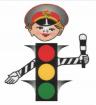 Памятка для родителей по ПДД«Обучение детей наблюдательности на улице» - Находясь на улице с ребенком, крепко держите его за руку.- Учите ребенка наблюдательности. Если у подъезда стоят транспортные средства или растут деревья, кусты, остановитесь, научите ребенка осматриваться по сторонам и определять: нет ли опасности приближающегося транспорта. Если у подъезда дома есть движение транспорта, обратите на это его внимание. Вместе с ним посмотрите: не приближается ли транспорт.- При движении по тротуару придерживайтесь стороны подальше от проезжей части. Взрослый должен находиться со стороны проезжей части.- Приучите ребенка, идя по тротуару, внимательно наблюдать за выездом автомобилей из арок дворов и поворотами транспорта на перекрестках.- При переходе проезжей части дороги остановитесь и осмотритесь по сторонам. Показывайте ребенку следующие действия по осмотру дороги: поворот головы налево, направо, еще раз налево. Дойдя до разделительной линии, делайте вместе с ним поворот головы направо. Если нет движения транспорта, продолжайте переход, не останавливаясь, а если есть – остановитесь на линии и пропустите транспорт, держа ребенка за руку.- Учите ребенка всматриваться вдаль, пропускать приближающийся транспорт.- Наблюдая за приближающимися транспортными средствами, обращайте внимание ребенка на то, что за большими машинами (автобус, троллейбус) может быть опасность – движущийся на большой скорости легковой автомобиль или мотоцикл. Поэтому лучше подождать, когда большая машина проедет, и убедиться в отсутствии скрытой опасности.- Не выходите с ребенком на проезжую часть из-за каких-либо препятствий: стоящих автомобилей, кустов, закрывающих обзор проезжей части.- Переходите проезжую часть не наискосок, а прямо, строго перпендикулярно. Ребенок должен понимать, что это делается для лучшего наблюдения за движением транспорта.- Переходите проезжую часть только на зеленый сигнал светофора. Объясняйте ребенку, что переходить дорогу на зеленый мигающий сигнал нельзя. Он горит всего три секунды, можно попасть в ДТП. - Помните, что ребенок обучается движению по улице прежде всего на вашем примере, приобретая собственный опыт!Памятка для родителей-водителей«Правила перевозки детей в автомобиле»- Всегда пристегивайтесь ремнями безопасности и объясняйте ребенку, зачем это нужно делать. Если это правило автоматически выполняется вами, то оно будет способствовать формированию у ребенка привычки пристегиваться ремнем безопасности. Ремень безопасности для ребенка должен иметь адаптер по его росту (чтобы ремень не был на уровне шеи).- Дети до 12 лет должны сидеть в специальном детском удерживающем устройстве (кресле) или занимать самые безопасные места в автомобиле: середину и правую часть заднего сиденья.- Учите ребенка правильному выходу из автомобиля через правую дверь, которая находится со стороны тротуара.Памятка для родителей«Причины детского дорожно-транспортного травматизма»- Переход дороги в неположенном месте, перед близко идущим транспортом.Игры на проезжей части и возле нее.- Катание на велосипеде, роликах, других самокатных средствах по проезжей части дороги.- Невнимание к сигналам светофора. Переход проезжей части на красный или желтый сигналы светофора.- Выход на проезжую часть из-за стоящих машин, сооружений, зеленых насаждений и других препятствий.- Неправильный выбор места перехода дороги при высадке из маршрутного транспорта. Обход транспорта спереди или сзади.- Незнание правил перехода перекрестка.- Хождение по проезжей части при наличии тротуара.- Бегство от опасности в потоке движущегося транспорта.- Движение по загородной дороге по направлению движения транспорта. Соблюдайте правила дорожного движения! Берегите своих детей!Памятка для родителей«Правила поведения на остановке маршрутного транспорта»Не ускоряйте шаг и не бегите вместе с ребенком на остановку нужного маршрутного транспорта. Приучите ребенка, что это опасно, лучше подождать следующий автобус (троллейбус) и т. д.На остановках маршрутного транспорта держите ребенка крепко за руку. Нередки случаи, когда ребенок вырывается и выбегает на проезжую часть.Переходите проезжую часть только на пешеходных переходах. Не обходите маршрутный транспорт спереди или сзади. Если поблизости нет пешеходного перехода, дождитесь, когда транспорт отъедет подальше, и переходите дорогу в том месте, где она хорошо просматривается в обе стороны.При высадке из автобуса, троллейбуса, трамвая, такси выходите первыми. В противном случае ребенок может упасть или выбежать на проезжую часть дороги.конСУЛЬТАЦИЯ ДЛЯ РОДИТЕЛЕЙ ПО ПРАВИЛАМ ДОРОЖНОГО ДВИЖЕНИЯ04.12.2013, 19:33Консультация для родителей по ПДДРодители должны помнить, что именно они являются для своего ребенка главным примером правильного и безопасного поведения на улице. Необходимо своевременно обучать детей ориентироваться в дорожной ситуации, воспитывать у ребенка потребность быть дисциплинированным и внимательным, осторожным и осмотрительным.Помните! Нарушая правила дорожного движения, вы как бы негласно разрешаете нарушать их своим детям!Учите ребенка не спешить при переходе улицы, переходить проезжую часть только тогда, когда обзору никто и ничто не мешает, прежде чем перейти, дождитесь, чтобы транспорт отъехал от остановки. Оказавшись рядом со стоящим автобусом, предложите ребенку остановиться, внимательно осмотреться, не приближается ли машина.По статистике, каждый пятый малыш, пострадавший в ДТП, впоследствии становится пациентом психоневрологического диспансера, так как в первую очередь при авариях травмируется головной мозг, отвечающий за развитие ребенка.В детском возрасте отсутствует навык безопасного поведения на улицах и дорогах, умение наблюдать: осматривать свой путь, замечать автомобиль, оценивать его скорость, направление движения, возможность внезапного появления автомобиля из-за стоящего транспорта, из-за кустов, киосков, заборов.Дорога от дома в детский сад и обратно идеально подходит для того, что бы дать ребенку знания, формировать у него навыки безопасного поведения на улице. У ребенка целая гамма привычек формируется с самого раннего детства. Именно поэтому, начиная с 1, 5-2 лет необходимо формировать у него комплект «транспортных» привычек.Сопровождая ребенка, родители должны соблюдать следующие требования:• Из дома выходить заблаговременно, чтобы ребенок привыкал идти не спеша.• Перед переходом проезжей части обязательно остановитесь. Переходите дорогу размеренным шагом.• Приучайте детей переходить проезжую часть только на пешеходных переходах.• Никогда не выходите на проезжую часть из-за стоящего транспорта и других предметов, закрывающих обзор.• Увидев трамвай, троллейбус, автобус, стоящей на противоположной стороне не спешите, не бегите.• Выходя на проезжую часть, прекращайте посторонние разговоры с ребенком, он должен привыкнуть к необходимости сосредотачивать внимание на дороге.• Переходите улицу строго под прямым углом.• Переходите проезжую часть только на зеленый сигнал светофора, предварительно обязательно убедитесь в безопасности перехода.• При переходе и на остановках общественного транспорта крепко держите ребенка за руку.• Из транспорта выходите впереди ребенка, чтобы малыш не упал.• Привлекайте ребенка к участию в наблюдении за обстановкой на дороге.• Покажите безопасный путь в детский сад, школу, магазин.• Никогда в присутствии ребенка не нарушайте ПДД.К моменту поступления ребенка в школу он должен усвоить и соблюдать следующие правила поведения на улице и в транспорте:• Играй только в стороне от дороги.• Переходи улицу там, где обозначены указатели перехода, на перекрестках по линии тротуара.• Переходи улицу только шагом, не беги.• Следи за сигналом светофора, когда переходишь улицу.• Посмотри при переходе улицы сначала налево, потом направо.• Не пересекай путь приближающемуся транспорту• Трамваи всегда обходи спереди.• Входи в любой вид транспорта и выходи из него только тогда, когда он стоит.• Не высовывайся из окна движущегося транспорта.• Выходи из машины только с правой стороны, когда она подъехала к тротуару или обочине дороги.• Не выезжай на велосипеде на проезжую часть.• Если ты потерялся на улице-не плач. Попроси взрослого прохожего или полицейского помочь.Все понятия ребенок усвоит прочно, если его знакомят с правилами дорожного движения систематически, ненавязчиво. Используя для этого соответствующие ситуации на улице, во дворе, на дороге. Находясь с малышом на улице, полезно объяснять ему все, что происходит на дороге с транспортом, пешеходами. Обратите внимание на нарушителей, отметив, что, нарушая правила, они рискуют попасть в беду.Не пугайте ребенка улицей – панический страх перед транспортом не менее вреден, чем безопасность и невнимательность!Рекомендации родителям Уважаемые родители!
Вы являетесь для детей образцом поведения. Вы — объект любви и подражания для ребенка. Это необходимо помнить всегда и тем более, когда вы делаете шаг на проезжую часть дороги вместе с малышом.
Чтобы ребенок не попал в беду, воспитывайте у него уважение к правилам дорожного движения терпеливо, ежедневно, ненавязчиво.
Ребенок должен играть только во дворе под вашим наблюдением. Он должен знать: на дорогу выходить нельзя.
Не запугивайте ребенка, а наблюдайте вместе с ним и используйте ситуацию на дороге, дворе , улице; объясните, что происходит с транспортом, пешеходами.
Развивайте у ребенка зрительную память, внимание. Для этого создавайте дома игровые ситуации.
Пусть ваш малыш сам приведет вас в детский сад и из детского сада домой.
Ваш ребенок должен знать:на дорогу выходить нельзя;дорогу можно переходить только со взрослыми, держась за руку взрослого;переходить дорогу надо по переходу спокойным шагом;пешеходы — это люди, которые идут по улице;для того чтобы был порядок на дороге, чтобы не было аварий, чтобы пешеход не попал под машину, надо подчинятся светофору: красный свет — движенья нет, желтый свет — внимание, а зеленый говорит:»Проходи путь открыт»;машины бывают разные (грузовые, легковые); это транспорт. Машинами управляют водители. Для транспорта предназначено шоссе (дорога). Когда мы едем в транспорте, нас называют пассажирами. Во время езды в транспорте нельзя высовываться из окна.Консультация для родителей по ПДДРодители должны помнить, что именно они являются для своего ребенка главным примером правильного и безопасного поведения на улице. Необходимо своевременно обучать детей ориентироваться в дорожной ситуации, воспитывать у ребенка потребность быть дисциплинированным и внимательным, осторожным и осмотрительным.Помните! Нарушая правила дорожного движения, вы как бы негласно разрешаете нарушать их своим детям!Учите ребенка не спешить при переходе улицы, переходить проезжую часть только тогда, когда обзору никто и ничто не мешает, прежде чем перейти, дождитесь, чтобы транспорт отъехал от остановки. Оказавшись рядом со стоящим автобусом, предложите ребенку остановиться, внимательно осмотреться, не приближается ли машина.По статистике, каждый пятый малыш, пострадавший в ДТП, впоследствии становится пациентом психоневрологического диспансера, так как в первую очередь при авариях травмируется головной мозг, отвечающий за развитие ребенка.В детском возрасте отсутствует навык безопасного поведения на улицах и дорогах, умение наблюдать: осматривать свой путь, замечать автомобиль, оценивать его скорость, направление движения, возможность внезапного появления автомобиля из-за стоящего транспорта, из-за кустов, киосков, заборов.Дорога от дома в детский сад и обратно идеально подходит для того, что бы дать ребенку знания, формировать у него навыки безопасного поведения на улице. У ребенка целая гамма привычек формируется с самого раннего детства. Именно поэтому, начиная с 1, 5-2 лет необходимо формировать у него комплект «транспортных» привычек.Сопровождая ребенка, родители должны соблюдать следующие требования:• Из дома выходить заблаговременно, чтобы ребенок привыкал идти не спеша.• Перед переходом проезжей части обязательно остановитесь. Переходите дорогу размеренным шагом.• Приучайте детей переходить проезжую часть только на пешеходных переходах.• Никогда не выходите на проезжую часть из-за стоящего транспорта и других предметов, закрывающих обзор.• Увидев трамвай, троллейбус, автобус, стоящей на противоположной стороне не спешите, не бегите.• Выходя на проезжую часть, прекращайте посторонние разговоры с ребенком, он должен привыкнуть к необходимости сосредотачивать внимание на дороге.• Переходите улицу строго под прямым углом.• Переходите проезжую часть только на зеленый сигнал светофора, предварительно обязательно убедитесь в безопасности перехода.• При переходе и на остановках общественного транспорта крепко держите ребенка за руку.• Из транспорта выходите впереди ребенка, чтобы малыш не упал.• Привлекайте ребенка к участию в наблюдении за обстановкой на дороге.• Покажите безопасный путь в детский сад, школу, магазин.• Никогда в присутствии ребенка не нарушайте ПДД.К моменту поступления ребенка в школу он должен усвоить и соблюдать следующие правила поведения на улице и в транспорте:• Играй только в стороне от дороги.• Переходи улицу там, где обозначены указатели перехода, на перекрестках по линии тротуара.• Переходи улицу только шагом, не беги.• Следи за сигналом светофора, когда переходишь улицу.• Посмотри при переходе улицы сначала налево, потом направо.• Не пересекай путь приближающемуся транспорту• Трамваи всегда обходи спереди.• Входи в любой вид транспорта и выходи из него только тогда, когда он стоит.• Не высовывайся из окна движущегося транспорта.• Выходи из машины только с правой стороны, когда она подъехала к тротуару или обочине дороги.• Не выезжай на велосипеде на проезжую часть.• Если ты потерялся на улице-не плач. Попроси взрослого прохожего или полицейского помочь.Все понятия ребенок усвоит прочно, если его знакомят с правилами дорожного движения систематически, ненавязчиво. Используя для этого соответствующие ситуации на улице, во дворе, на дороге. Находясь с малышом на улице, полезно объяснять ему все, что происходит на дороге с транспортом, пешеходами. Обратите внимание на нарушителей, отметив, что, нарушая правила, они рискуют попасть в беду.Не пугайте ребенка улицей – панический страх перед транспортом не менее вреден, чем безопасность и невнимательность!Рекомендации родителям Уважаемые родители!
Вы являетесь для детей образцом поведения. Вы — объект любви и подражания для ребенка. Это необходимо помнить всегда и тем более, когда вы делаете шаг на проезжую часть дороги вместе с малышом.
Чтобы ребенок не попал в беду, воспитывайте у него уважение к правилам дорожного движения терпеливо, ежедневно, ненавязчиво.
Ребенок должен играть только во дворе под вашим наблюдением. Он должен знать: на дорогу выходить нельзя.
Не запугивайте ребенка, а наблюдайте вместе с ним и используйте ситуацию на дороге, дворе , улице; объясните, что происходит с транспортом, пешеходами.
Развивайте у ребенка зрительную память, внимание. Для этого создавайте дома игровые ситуации.
Пусть ваш малыш сам приведет вас в детский сад и из детского сада домой.
Ваш ребенок должен знать:на дорогу выходить нельзя;дорогу можно переходить только со взрослыми, держась за руку взрослого;переходить дорогу надо по переходу спокойным шагом;пешеходы — это люди, которые идут по улице;для того чтобы был порядок на дороге, чтобы не было аварий, чтобы пешеход не попал под машину, надо подчинятся светофору: красный свет — движенья нет, желтый свет — внимание, а зеленый говорит:»Проходи путь открыт»;машины бывают разные (грузовые, легковые); это транспорт. Машинами управляют водители. Для транспорта предназначено шоссе (дорога). Когда мы едем в транспорте, нас называют пассажирами. Во время езды в транспорте нельзя высовываться из окна.12345Категория: Мои файлы | Добавил: MYA12345Категория: Мои файлы | Добавил: MYAПросмотров: 7706 | Загрузок: 0 | Комментарии: 2 | Рейтинг: 5.0/1Просмотров: 7706 | Загрузок: 0 | Комментарии: 2 | Рейтинг: 5.0/1